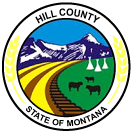 Commissioner’s Weekly Calendar forApril 8 – 12, 2024MONDAY – April 8, 20249:30 a.m. – Commissioner’s Working Session in the Commissioner’s OfficeTUESDAY – April 9, 202410:30 a.m. – Road Department Meeting in the Commissioner’s Office1:30 p.m. – 911 Meeting at City HallWEDNESDAY – April 10, 20249:30 a.m. – Meeting with Auditor, Kathy Olson RE: Verizon Wireless Billing in the Commissioner’s OfficeTHURSDAY – April 11, 202410:00 a.m. – Weekly Commissioner Business Meeting in the Commissioner’s Office1:00 p.m. – Hill County Courthouse HVAC Upgrades Pre-Construction Meeting in the Commissioner’s Office6:30 p.m. – HRDC Board of Directors Meeting at HRDC Facility FRIDAY – April 12, 2024Regular Business Hours